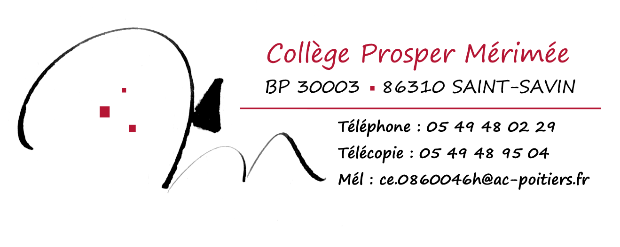 Le samedi 20 novembre 2021,Mesdames, Messieurs les parents d’élèvesMesdames, Messieurs les enseignants et personnels de l’établissementObjet : Cas de Covid-19 au Collège Propser MériméeIl nous a été signalé un cas confirmé de Covid-19 au sein de l’établissement. L’origine de sa contamination n’est pas forcément liée à son activité dans l’établissement.Les mesures de prévention mises en place depuis la rentrée scolaire permettent de limiter drastiquement les contacts à risque de transmission avec le cas. Cette situation a été prise en compte par le médecin conseiller technique de l’Éducation nationale en lien avec l’ARS pour interrompre la chaîne de transmission du virus. Après analyse :Les personnes retenues, dîtes contact à risque, recevront dans les plus brefs délais un courrier individualisé par la Caisse primaire d’assurance maladie, leur expliquant les démarches à suivre.Les personnes non retenues, ne recevront aucune communication et seront autorisées à retourner dans l’établissement.En espérant que ce courrier retiendra toute votre attention, je vous prie de croire Madame, Monsieur, à l'expression de mes sentiments les meilleurs.Me PERACHE, Principale